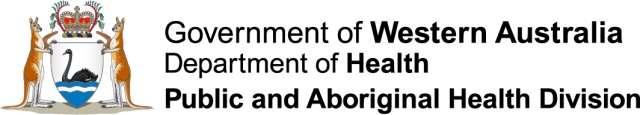 健康建议天氣炎熱時請保持健康每个人請多喝水請儘量呆在有風扇或空調的室內如果您必須外出，請安排在清晨或傍晚，並儘量呆在陰涼處穿淺色寬鬆衣服，外出要戴帽子始終使用足量的防曬霜天氣很熱時，請不要在室外做過多運動為了幫助您入睡，請在臉部和身體上噴水霧即使高溫讓您感到不適，也請繼續服用任何常服藥物婴、幼儿在天氣炎熱時請留心觀察嬰、幼兒，因為這會導致他們很快生病汽車內溫度會達到致命熱度——請勿將嬰、幼兒或寵物單獨留在車內，即便開著空調如果您懷孕或哺乳，應該喝比平常更多的水在炎熱的天氣裡，外出一定要穿鞋 – 因為地面很容易燒傷嬰、幼兒的腳老年人每天至少查看老年人兩次，特別是如果他們獨自生活的話確保老年人在炎熱時使用空調——請務必查看確保設置在“製冷”狀態您的住房白天關閉窗簾、百葉窗和窗戶，使室內保持涼爽在安全的情況下，晚上打開窗戶讓涼空氣進入在自己的家中時，儘量少穿衣服以保持涼爽在炎熱的天氣裡，細菌在食物上會快速生長，導致疾病­——請將所有新鮮食物保存在冰箱裡在炎熱的天裡，寵物可能會痛苦甚至死亡，所以請將它們留在室內或確保花園裡有陰涼處，並始終備足水寻求帮助如果您覺得生病了：請與您當地的藥劑師取得联络或致電您的家庭醫生致電healthdirect Australia 電話：1800 022 222如果您病得很嚴重，請到最近的醫院就診或撥打000來叫救護車以上資訊由南澳大利亞州政府健康部（SA Health）提供。